Vuoi diminuire gli effetti negativi dello stress e rafforzare il sistema immunitario? Vuoi migliorare le relazioni interpersonali, sviluppare il pensiero positivo e il buonumore, rimuovere le inibizioni acquisendo più fiducia e stima in te stesso? Allora partecipa al SEMINARIO ESPERIENZIALE DI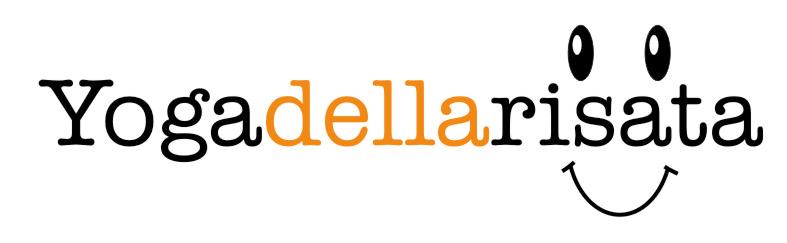 ©GIOVEDI’ 16 GIUGNO alle ore 18,00presso MIND, Cibo per la menteVia Federico Nansen, 62 - ROMA(Metro B Piramide o Garbatella)L’incontro sarà tenuto da LAURA TOFFOLO, Teacher e Ambassador della Laughter Yoga International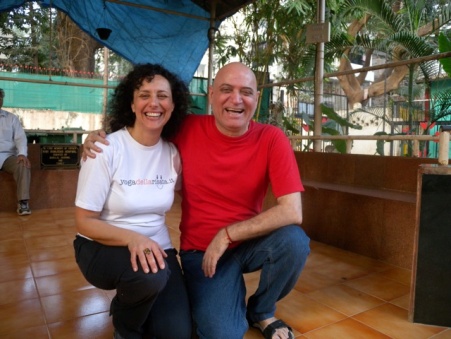 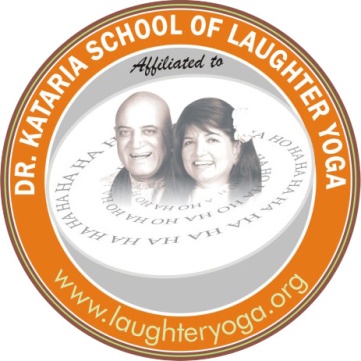 INGRESSO GRATUITOPrenotarsi per la cena bio-ridente al prezzo speciale di 12 €(Sangria e tapas, cous cous alla tunisina, riso basmati al tamari, budino di riso alla turca)Tel/ 0688654512  cell. 3331022696      info@mindnotizie.itwww.yogadellarisata.it            www.mindnotizie.it